БЮЛЛЕТЕНЬ ТЕХНИЧЕСКОГО ОБСЛУЖИВАНИЯпереиздание №77/2005 20 декабря 2006[Страница HTML, доступная для печати] 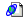 [Страница HTML, доступная для печати] Это переиздание заменяет все предыдущие варианты. Пожалуйста, уничтожьте все предыдущие издания. Обращайтесь только к электронной версии этого бюллетеня в FordEtis. Внесены обновления в рубрики "Модель" и "Требуемые запасные части и материалы".Сервисная информацияОбзор элементов сдвижного окна (показана левая сторона автомобиля)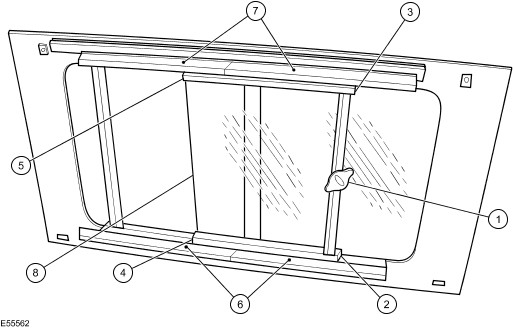 Инструкции по обслуживаниюСм. "Краткое содержание".Замена стекла сдвижного окнаЗамена двухсекционных направляющих сдвижного окнаЭто переиздание заменяет все предыдущие варианты. Пожалуйста, уничтожьте все предыдущие издания. Обращайтесь только к электронной версии этого бюллетеня в FordEtis. Внесены обновления в рубрики "Модель" и "Требуемые запасные части и материалы".Сервисная информацияОбзор элементов сдвижного окна (показана левая сторона автомобиля)Инструкции по обслуживаниюСм. "Краткое содержание".Замена стекла сдвижного окнаЗамена двухсекционных направляющих сдвижного окна